　　　　　　　　　　　　　　　5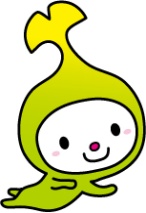 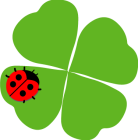 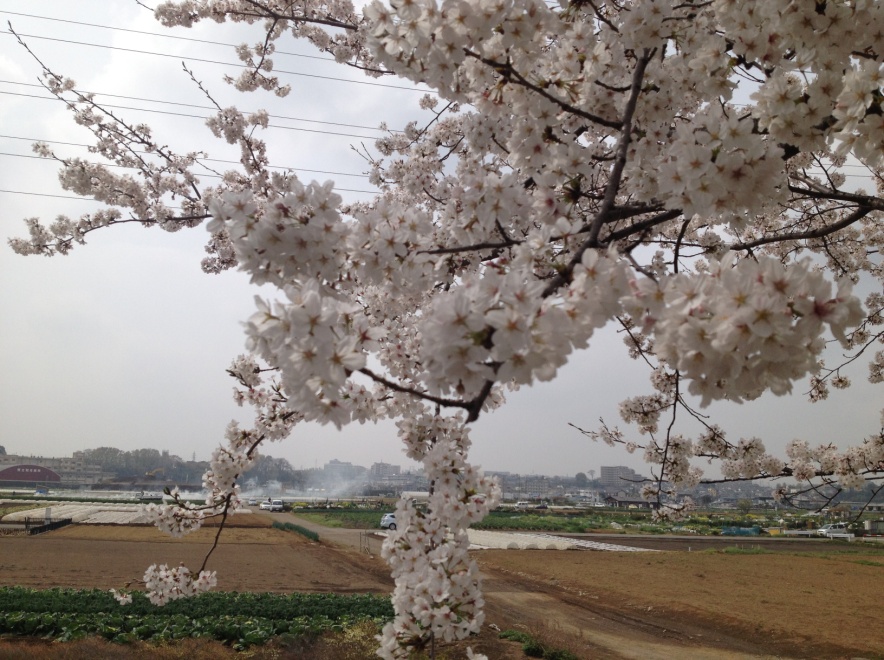 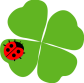 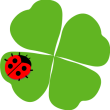 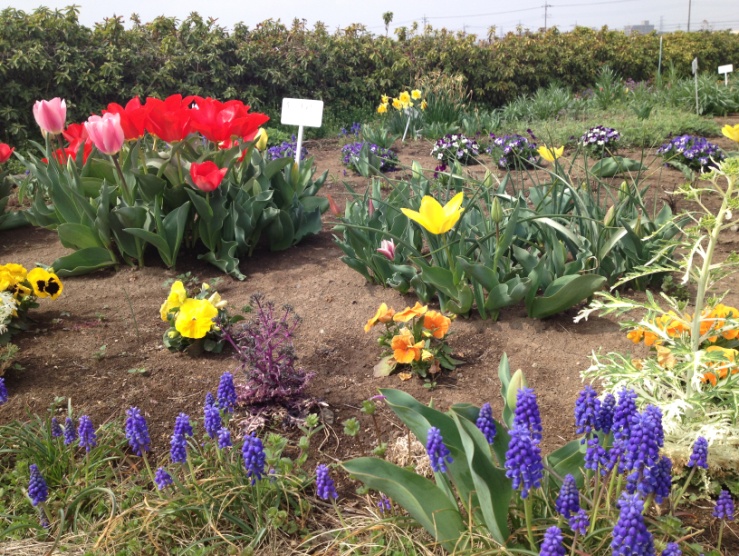 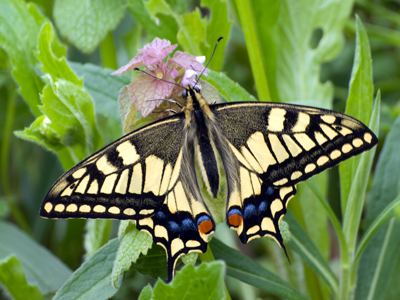 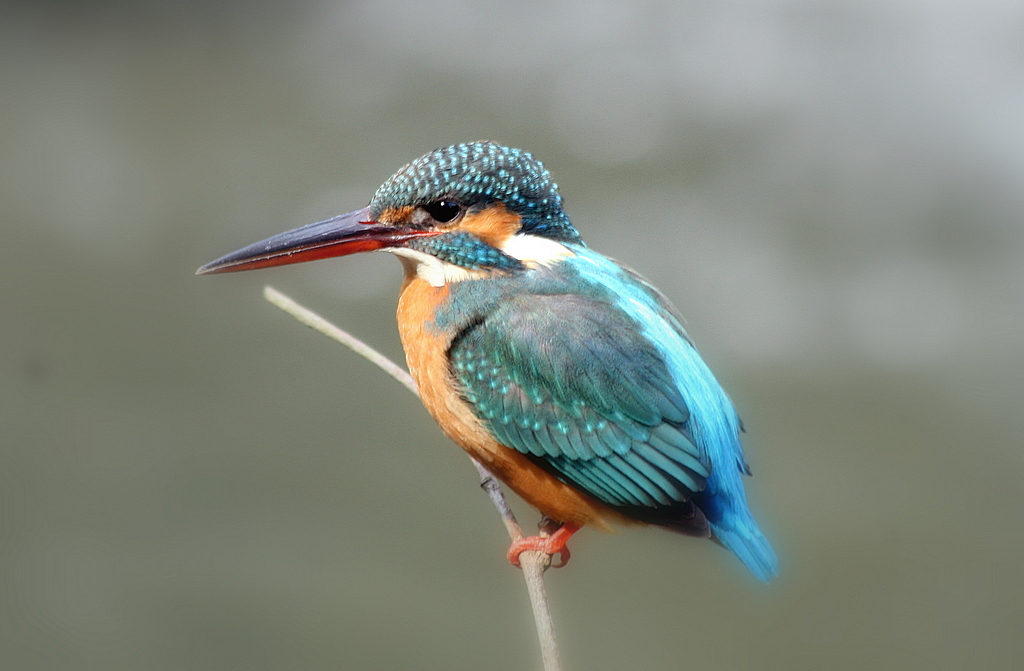 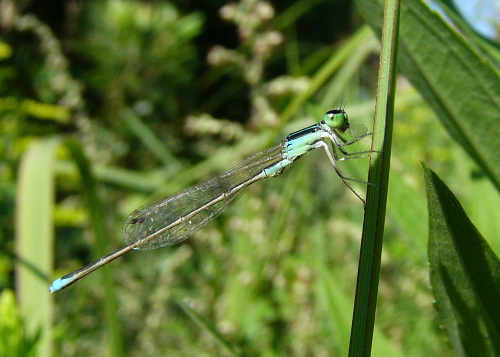 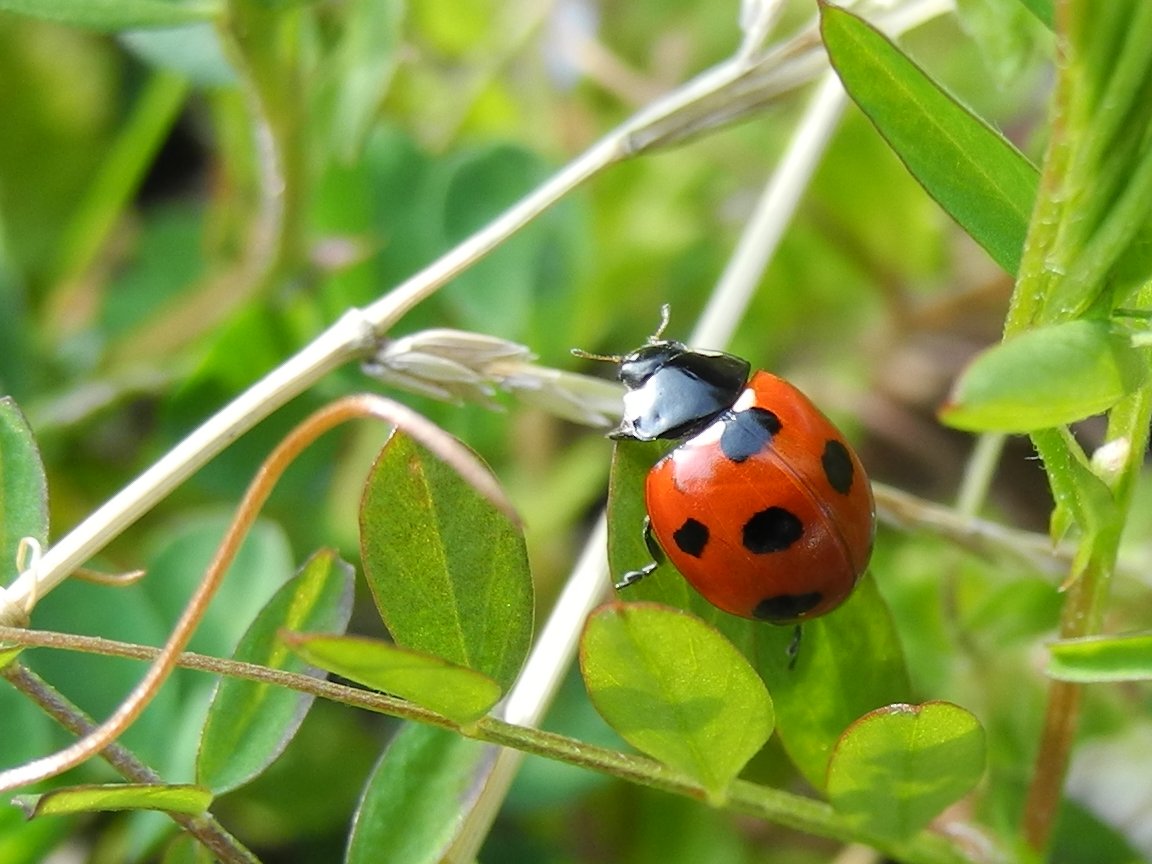 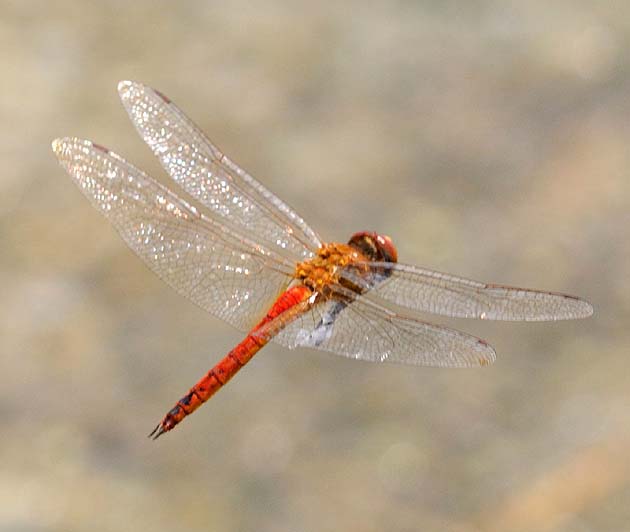 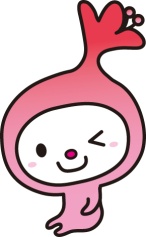 